Санкт-Петербургский государственный университетИнститут ФилософииКафедра культурологии, философии культуры и эстетикиВыпускная квалификационная работа на тему:Эстетизация телесности во второй половине XX векаПо направлению - 030100 «Философия»Социально-аксиологический профиль                                                         Выполнила: студентка IV курса              Янушевич Мария Николаевна   _____________  Научный руководитель:д. филос. н., профессор  Соколов Борис Георгиевич ______________Рецензент:
канд. филос. н., старший преподавательКоротков Дмитрий Михайлович _______________Санкт-Петербург2018 ВведениеПоследствия череды событий, произошедших в XX веке, стали причиной изменения культурных традиций мирового сообщества, что отразилось на всей системе взглядов современного человека.  Пересмотру подверглись не только политические, моральные, эстетические нормы и установки, но и представления человека о себе: о своем разуме и даже теле. Все это проявилось в формировании новых подходов в понимании человеческого тела и стремлении его эстетизации. В современном мире, как и на протяжении всей истории, тело фигурирует как независимый культурный феномен. Эстетизация телесности может рассматриваться в разных аспектах, например мода, спорт и пр. В данной работе этот феномен исследуется посредством анализа таких практик изменения телесности, как татуировки, шрамирование и пирсинг. Данное исследование посвящено эстетизации телесности во второй половине XX века. Актуальность выбранной темы определяется тем, что в современном мире человек стремится эстетизировать свою телесность различными способами. Эти способы отражают культурные традиции социума. Именно этот тезис особенно актуален для исследований традиций народов и культур. На протяжении всей истории телесность неразрывно связана с культурным существованием человека и человечества. Эстетика тела тесно связана с представлениями о прекрасном и безобразном в каждый период истории, что неизбежно отражается в эстетизации телесности. Представляет значительный интерес проследить и проанализировать изменения культурных идеалов на примерах практик по изменению образа тела. Данная работа посвящена исследованию эстетизации тела. Само понятие  «эстетизация» является распространённым термином в философско-культурологическом дискурсе. Эстетизация повседневности - это «процесс стирания различий между искусством и повседневной жизнью в силу:                 1) обращения художниками предметов повседневности в художественные объекты, и 2) обращения людьми своей повседневной жизни в некоторый эстетический проект при стремлении к определенному стилю в одежде, внешнем виде и домашней обстановке».Телесность есть тело, без которого человек не может существовать, а также является картиной нашего сознания, которое демонстрирует то, что мы из себя представляем. Термин «телесность» имеет широкий спектр трактовок. Однако, все из них, так или иначе, сводятся к определению взаимосвязи телесной и душевной составляющих в человеке (дуализм души и тела).Татуировки, шрамирование и пирсинг не случайно выбраны в качестве демонстрации практик эстетизации телесности. Во второй половине XX века эти практики теряют свою табуированность, маргинальность в общественном мнении и даже приобретают популярность. В этот период татуировки, пирсинг и шрамирование перестают быть признаком нецивилизованного человека. Именно в этот период они входят в культурный обиход и становятся обыденным и модным явлением в жизни современного человека. Этим и обусловлена актуальность данного исследования. Проблема не до конца исследована и обладает достаточной степенью новизны. Цель выпускной квалификационной работы – изучить эстетизацию телесности во второй половине XX века.Для достижения сформулированной цели необходимо решить следующие задачи:- проанализировать культурные аспекты изменения телесности;- исследовать географическое распространение феномена изменения телесности;- выяснить причины, по которым люди прибегают к разнообразным модификациям своего тела;– рассмотреть современное состояние практик «боди-арта» и их изменения с середины XX века.Объектом настоящего исследования является «боди-арт» (татуировка, пирсинг, шрамирование), как способ изменения телесности. В качестве предмета исследования выступают эстетика и символизация телесности. Методы исследования: выпускная квалификационная работа базируется на историческом и сравнительном методах, также использованы дедуктивный и индуктивный методы. Теоретической базой исследования явились труды отечественных и зарубежных специалистов, изучающих этнографию, историю, эстетику, символизацию и практику тату. В отечественной и зарубежной научной литературе существует большое количество трудов, посвященных исследованию эстетизации телесности и практик татуировок, шрамирования и пирсинга. Глубокое и всестороннее рассмотрение феномена практик изменения телесности содержатся в труде Марии Медниковой «Неизгладимые знаки: Татуировка как исторический источник». Автор рассматривает татуировки и другие модификации тела как исторический источник. Историю возникновения татуировок и символику рисунков описывает Виктор Барановский в своей книге «Искусство татуировки». Техника нанесения татуировок описана в многочисленных работах Ильи Мельникова. Феномен  криминальной татуировки подвергнут тщательному анализу Александром Кучинским в известной работе «Преступники и преступления. Законы преступного мира. Обычаи. Язык. Татуировки». Традиции африканской культуры исследует в книге «Что такое Африка» Кирилл Бабаев и Александра Архангельская.Среди исследователей феномена эстетизации телесности в зарубежной литературе можно выделить труд выдающегося французского ученого Клода Леви-Стросса  «Печальные тропики».  Историю магии и символики татуировок рассматривает Уилфрид Дайсон Хамбли в своем труде «История татуировки. Ритуалы, верования, табу». Связь эстетики архитектурного городского пространства и образа человеческого тела исследуется в работе Жана Бодрийяра «Символический обмен и смерть».». В ней Жан Бодрийяр исследует эстетизацию человеческого тела, сравнивая ее с эстетизацией архитектурного городского пространства и стрит артом. Структура выпускной квалификационной работы обусловлена предметом, целью и задачами исследования. Работа состоит из введения, трех глав и заключения. Введение раскрывает актуальность темы, определяет степень ее научной разработки, содержит краткий экскурс в проблему, обзор научной литературы, а также описание методов и целей исследования. В первой главе исследуется эстетизациия телесности во второй половине XX века. Во второй главе  рассматривается татуировка, пирсинг и шрамирование, как культурный феномен, описывается техника нанесения неизгладимых знаков на кожу. Третья глава посвящена ареалам распространения и культурным особенностям татуирования. Глава I. Эстетизация телесности во второй половине 20 века.Феномен телесности понимается  философами в качестве элемента культуры. Таким образом, определена неразрывная связь  телесности с эстетикой и изобразительным искусством. Исторически каждая культурная традиция вкладывала свой смысл  в общекультурное представление о теле. На протяжении всей истории, человек стремится сознательно или бессознательно эстетизировать свою телесность, изменять облик своего тела, старается следовать признанным идеалам красоты. Проследить эволюцию эстетизации тела можно на примере художественной культуры. Она заставляет художников рассматривать тело как рафинированную метафору, которая позволяет выражать свое отношение к миру. Уже в древности тело становится объектом художественной и философской рефлексии, а также коммуникации и саморепрезентации. Во второй главе данной работы будут исследованы примеры традиций изменения тела в разных культурах и географических ареолах, рассмотрены разнообразные символы и знаки в качестве информационных носителей. История и время производят неизбежные трансформации в человеческом облике, которые несут за собой новый и актуальный посыл в мир. Отношение к телу менялось, и вместе с ним, менялась и его восприятие. Так античный идеал калокагатии представляет тело прекрасным, сильным,  гармоничным, здоровым. Тело является объектом восхищения и даже поклонения, нуждается в постоянном совершенствовании, чем объясняется великая любовь греков к агону, к спорту. Напротив, в средние века тело воспринимается как «сосуд греха», источник страдания и подвергается аскезе. Ренессансное восхищение человеком и его телом в гениальных произведениях Микеланджело и упрощенные геометрические тела, в творчестве Малевича.Ввиду того, что тело, как объект изучения, находится в центре внимания многих философов,  антропологов , этнографов, сформировалась определенная архитектоника изучения этого предмета. Многие ученые разделяют понятия тело и телесность. Телесность может восприниматься и ощущаться по-разному в разных культурах. Так например, ощущение боли или представление о болезни варьируется в зависимости от времени, традиции, в которых их рассматривают. Телесность есть не столько естественное состояние тела, сколько формируемые и  переживаемые человеком определённой культуры ментальные концепции. Так например, человек в колыбельной цивилизации  воспринимает болезнь, как одержимость духами; человек средневековья воспринимает психические расстройства, как одержимость бесами, а человек современный смотрит на болезнь с точки зрения медицинской науки. Термин «телесность» - производное  философии поструктурализма и постмодерна и не имеет четкой определённости. Морис Мерло-Понти разрабатывал вопрос о телесности и теле, по его мнению, тело есть средство восприятия, названное им «бытийным пластом». Получая знания с помощью восприятия, человек изучает мир. Тем самым, способствуя расширению границ своей телесности, которая является базой для опыта познания реальности. Философ отмечал, что «телесное существование, которое протекает во мне без моего участия, это лишь набросок подлинного присутствия в мире. Оно закладывает возможность этого присутствия, заключает наше первое соглашение с ним». Он рассматривал тело, как чувственно-смысловой феномен, который в христианстве называется плотью.Для М. Мерло Понти любой смысл скрыт в человеческом одушевленном теле, в нем одухотворенные миры и складывающиеся с ним в «коррелятивное пространство». Французкий философ Жиль Делез употреблял термин «социальное тело»   в его «либидозном» существовании. Взаимосвязь социального и телесного формирует исторически различные типы телесности,   доказывает в своем труде  «История сексуальности» Мишель Фуко. Социолог и философ Юрген Хабермас тоже вносит свой вклад в понимание телесности, он заостряет внимание на «модусе опыта». «Модус опыта» способствует личности обретению своей субъективности. Человек постигает свою сущность с помощью   тела и телесного опыта. Без телесного модуса у индивида отсутствует   возможность чувствовать живые токи бытия.Представитель антропологической школы Хельмут Плеснер утверждает, что человек всегда стремится быть здесь и сейчас. Но несмотря на это, человек постоянно старается изменить себя. Человек по своей природе двойственен: он заключен в определённой человеческой оболочке, из которой стремится выйти. Социолог, философ и психоаналитик Эрих Фромм утверждает, что телесность приоритетна при познании окружающей среды: «Если я – это то, что я есть, а не то, что я имею, никто не в силах угрожать моей безопасности и лишить меня чувства идентичности. Центр моего существования находится во мне самом; мои способности быть и реализовать свои сущностные силы».По мнению Мелниковой Л.А, «Согласно психоаналитическим взглядам на телесность человека (З. Фрейд, В. Райх, К.Г. Юнг, А. Лоуэн и др.), сущность человеческой телесности может быть исследована с помощью семиотического метода, когда тело рассматривается как знак, несущий символическую информацию, обусловленную социокультурным контекстом».В свою очередь, В.Н. Никитина смотрит на телесность с позиции онтогносеологического анализа: «осмысление феномена телесности предполагает анализ образа тела и тела, данного в ощущениях. Образ тела – виртуальный феномен, собирательное представление о «символическом», «социокультурном» теле, «копия копий»; он строится на основе интерпретаций представлений Другого. Тело, как данность, воспринимается целостно; познание собственной телесности осуществляется на основе осознания содержания чувств и ощущений, возникающих в процессе телесного действия, в сопоставлении с впечатлениями о внешних формах   проявленности   телесности Другого».После внедрения   человека   в социокультурное пространство, его тело становится социокультурным явлением, а не биологическим феноменом.  То, что сформировалось в человеке из его природных характеристик, с одной стороны,  и воздействия культуры и общества, с другой стороны,  можно называть телесностью. Таким образом, можно сказать, что телесность может трактоваться различными способами. Но при этом, суть состоит в том, что телесность определяется взаимосвязью телесных и духовных составляющих индивида. Телесность рассказывает нам о культурных особенностях, установках, традициях, ценностях, мироощущении, о философских и религиозных воззрениях человека, об эстетических взглядах и так далее. Телесность - это  путь к познанию реальности.И.М. Быховская считает, что неправильно говорить об абстрагированном существовании телесного. В нем, в совокупности, существуют социальные, духовные, психологические источники. Телесность, как факт присутствия соматического в сознании, с помощью тела управляет взаимодействием с миром. Так например, христианская традиция оставила свой след в понимании телесности. Христианские каноны рассматривают вмешательство в состояние тела человека греховным. В представлениях христиан  человек создан по образу и подобию Бога, и осквернение тела подобного Божьему недопустимо.  В библии прямо говорится  : «Вы, сыны Господа Бога вашего: не делайте нарезов на теле вашем …. (Второзаконие 14:1)». Кроме того, запрет на изменение телесности диктовался принадлежностью татуировок, шрамов и тд. к практикам язычников. Христианская традиция повлияла на отношение к телу и татуировкам во многих культурах мира. В России именно поэтому традиция татуировок не распространилась в широкие массы. Аскетичное отношение к своему телу, религиозные запреты не способствовали данной практики. Для первобытных культур тело служило помощником в передачи сакральной информации. Со временем, культура менялась и менялся человек. Его мироощущение изменяется, как и отношение к своему телу, принимаются других ценностей.  С.Л.Франк отмечает, что  социальная культура и другие культурные факторы  определяют  телесность человека.Середина XX века в заглавии темы  фигурирует не случайно. Во многих сферах культурной жизни происходят изменения. Понятие телесности так же подвергается переосмыслению. XX век был насыщенным в историческом и культурном плане. Войны, межнациональные конфликты, технические изобретения, новые ступени в развитии искусства и другие события серьезно повлияли на восприятие мира человеком. Человек выходит из созданных обществом границ, обретает свободу. Приобретается осознание личной свободы и собственного достоинства. Пройдя масштабные массовые испытания, человеческое сознание вырабатывает бесстрашие. Человек осознав свою свободу, отражает это в своей телесности. Теперь он сам может распоряжаться своим разумом и своим телом. Новые культурные изменения положили начало новой трансформации телесности. Так французский философ Жан Бодрийяр описывает различие между феноменом тела в наше время и у племенных народов: «в архаическом обществе маркирование тела и ношение масок служат для непосредственной актуализации символического обмена, обмена/дара с богами или другими членами группы; при таком обмене субъект не торгует своей идентичностью под прикрытием маски или манипулирования знаками, а, напротив, уничтожает свою идентичность». То есть тело  в архаическом обществе маркируется не для выделения и заявления о своем «Я», а наоборот позволяет телу принадлежать к  какой-то группе. В наше время существует полная противоположность: «У нас тело замыкается в знаках, обретает ценность в процессе знакового исчисления, обмениваясь знаками по закону эквивалентности и воспроизводства субъекта. Субъект не упраздняет себя в акте обмена — он спекулирует. Именно он, а не дикарь, пребывает в состоянии полного фетишизма: обращая в ценность свое тело, он и сам фетишизирован законом ценности.»Кроме того, вторая половина XX века характеризуется возникновением широкомасштабных молодежных движений. Революционные выступления французских студентов в 1968 году, появление мощной культуры хиппи привели к невероятному возрастанию веса молодежи в общественной жизни. Именно в этих молодежных субкультурах и проявляется переосмысление телесности и тела, для чего используется татуировки, шрамирование и пирсинг. Молодежь пытается найти свою идентичность, отличную от остального социума, и поэтому зачастую объединяются в закрытые сообщества. В этих сообществах воскрешаются старые, забытые, архаические традиции, которым придается новый смысл. В  них  появляются  свои «коды», которые указывают на принадлежность к определенному закрытому сообществу. Татуировка и другие виды изменения телесности оказываются очень кстати. Панки, рокеры, байкеры, готы, возрождают традиции украшения тела различными символами и знаками. Постепенно татуировки проникают сквозь границы субкультур и выходят в широкие  массы. Маргинальность татуировок и остальных манипуляций с телесностью  уходит в прошлом. Жан Бодрийяр проводит параллель между эстетизацией городского пространства и эстетизацией тела, сравнивая татуировку с уличной настенной живописью.  Татуировка, как и граффити,  выходит из низших слоев общества в массовую культуру и переосмысляется на общекультурном уровне.  Тело становится арт-объектом. Татуировки, пирсинг, шрамы - все это становится искусством, а тело становится полотном. Но это новый вид искусства, который нельзя купить, продать или оставить в музее, навечно как экспонат. С середины XX века появляются первые выставки, посвященные искусству боди-арта. Сначала они проходят в США, и уже в начале 90-х бум на татуировки приходит в Россию. Это приводит к распространению феномена эстетизации телесности с помощью татуировок, пирсинга и шрамирования.Как только татуировки широко распространяются, криминальные тату  сходят на нет. Такой ситуации как в фильме «Бриллиантовая рука», где управдом отправила «до хазы» полицейского из-за его татуировок на руке, больше не повторится. Теперь можно спокойно украшать свое тело лилиями, потому что человек сам в праве решать как эстетизировать свою телесность.В последующих главах,  мы увидим, что татуировка(шрам,пирсинг) является активным символом, определенным указателем на характеристики ее обладателя, его тайных и явных внутренних особенностей.  Со временем знак претерпевает различные изменения, отображая не только общекультурные достижения, но и превращая их в символы. Историческое развитие культуры, духа и социальный прогресс приводит к трансформированию предметного, природного и общественного мира, отражаясь в знаках и символах, используемых в изменении телесности.Глава II.  Татуировка как культурный феноменСам термин «татуировка» появился в связи с кругосветным путешествием Джеймса Кука. Знаменитый мореплаватель привез с острова Таити мужчину, тело которого было покрыто татуировками с ног до головы.  Для многочисленных народов нанесение татуировок было делом сакральным и несло глубокий смысл. Различные источники свидетельствуют о том, что практики  татуирования существуют в течение тысячелетий. Так уже в IV тыс. до н. э. в древнем Египте были распространены рисунки на теле. На самом деле, по-видимому, эта традиция намного старше и распространена гораздо шире – и в мире, давшем начало современной западной цивилизации, и на Востоке, и на бесчисленных островах мирового океана. Европейские исследователи традиционных культур Африки, Азии и Океании составляли подробные этнографические описания, повествующие об обычаях местных народов покрывать свое тело сложными орнаментами. В то же время многие сугубо европейские традиции оставались недооцененными.Благодаря этнографическим и культурологическим изысканиям ученых Х1Х и ХХ веков (Д.Фрезер, Э.Тейлор, М. Элиаде и др.) стало понятно, что индивидуальная жизнь человека в различных культурах разделялась на определенные возрастные и социальные этапы. Переход из одного состояния в другое сопровождался специальными обрядами и ритуалами, например  инициация. Эти обряды сопровождались тяжелыми физическими  испытаниями и переход из одного состояния в другое, благополучно совершенный, фиксировался нанесением определенных знаков. Зачастую само татуирование, шрамирование и пирсинг являлись полноценным обрядом инициации. Инициация символизировала смерть и последующее за ней новое рождение в новой роли. Это испытание (переход) допустимо соотнести с понятием точки бифуркации. Переломный момент, разделяющий жизнь на до обряда и после него. Подростковые инициации проходили с тяжелыми испытаниями, которые не каждый мог выдержать. Но те, кто преодолевал муки «рождения» в новом качестве, приобретали новую жизнь. Это свидетельствует о совершенно непохожем на современное восприятие смерти и, точнее, о семантическом равенстве смерти в жизни и в обряде. Завершение жизни в инициации означало синхронный конец детских лет, неведения и не посвященности. Эта ритуальная смерть не несла в себе негативных эмоций, напротив, она содержала идею всеобъемлющего возрождения Космоса и племени. Точкой бифуркации как раз и являлся ритуал с нанесением нательных символов. Мирча Элиаде писал, что в архаической мысли именно смерть лучше всего формирует идею «конца» или законченности, как космогония лучше всего формирует «творение» или «деяние».Космогонический миф как абсолютная идея строительства вселенной – объект для бесконечных подражаний. Копирование космогонического творения во всех доступных формах обеспечивает гарантированный успех в любой созидательной деятельности. «Воссоздание мифа» возникало во время обрядов посвящения (инициаций). Обряды посвящения можно разделить на три группы. В первой группе находятся люди обоих полов, достигшие определенного возраста (как правило, подросткового). Вторая группа включает в себя тех, кто допущен к вступлению в тайное общество. Истории известны различные гендерные тайные союзы (такие как Ниембе в Западной Африке, Герметические союзы, Орфики и пр.). К третьей группе можно отнести тех, кто был предназначен для будущих мастеров в области сакрального и магического – шаманам и колдунам. Прошедшие обряд посвящения удостаивалось специальных знаков и символов, которые наносили на их тело. Эти символы обозначали их принадлежность к определенному социальному  слою, демонстрировали их  социальный статус, неся в себе специфический сакральный смысл. Разнообразные манипуляции с телом и их последствия несли серьезные информационные и психофизические изменения в жизни человека. Некоторые исследователи предполагают  возможность того, что именно они оказали незаменимое воздействие на становление «разумного» человека. Татуировка и большинство других телесных изменений (наверное, за исключением ушных проколов) обыденно понимаются как архаический обычай, недостойный цивилизованного человека или  как шаг в сторону древнего ритуала, способствующего получению какого-либо личного ресурса силы.  Отдельно можно выделить символические знаки крупных и малых сообществ, как осознанный символ принадлежности к различным группам (байкерские татуировки, криминальные и т.п.). Некоторые современные тенденции в моде на татуировки приводят к бессмысленным, символически неосознанным, постоянным рисункам на теле..Клод Леви-Стросс отмечал, что татуировки для сохранившихся к открытию Нового Света первобытных племен, были способом окультуривания человека путем отделения себя от «естественного» животного мира . Обоснование, похожее на представления европейского человека об одежде у цивилизованного человека, в отличие от неодетого бабуина. Татуировка, так же, как и одежда, выделяла разумного человека из царства животных или отделяла «человека» от «дикаря». Способы разные, поэтому рыцари в доспехах могли представляться нецивилизованными варварами татуированным индейцам. Биологический индивид превращался в социальный субъект, рисуя на своем теле рисунки или надевая определенную одежду. Стало быть, первоначальной функцией татуировок в субкультурах является социализация. Татуировка, признанная в социуме, может говорить о высоком статусе ее обладателя, например, как в описании жен фракийцев у Геродота. Женским татуировкам в традиционных обществах свойственно повествовать о деталях  социальной жизни своих владелец.Татуировка может являться своеобразным орудием социального наказания (а шрамирование еще и физическим наказанием в некоторых случаях)- понижения положения в обществе. Такой вид наказания был распространен в Новое время во многих европейских странах, России и странах Юго-Восточной Азии. Татуировки, имеющие сразу несколько функций, встречаются у гейш в Японии. С одной стороны они являются субкультурными и несут символы статуса, с другой являются эстетическо-эротическим украшением тела. Тут можно упомянуть о татуировках, оголяющих биологическую и сексуальную сущность гендера, указывающих на телесность и реальную жизнь материальной формы. Человек становится не только субъектом социума, личностью, но и оказывается самим телом.В разнообразных нательных знаках проявляется включенность в миф, жертва мифу или прорыв оного. Для человека архаических традиций, который существовал в уникальных форматах веры или же эмпирических познаний, татуировка являлась символом мифологическим потому, что не имела практических функций, в отличие, к примеру, от обрезания.  У современного человека татуировка, как и прежде, имеет преимущественное мифологическое значение, однако осознанное или неосознанное (в силу современной моды).Современное неосознанное мифологическое мышление обращается к прошлому опыту, который является объяснением причин настоящих действий. Обычно это определение какого-то символа, который имеет четкую интерпретацию. Именно это неосознанное мифологическое мышление «подбивает» современную молодежь накалывать «знаковые» татуировки, тем самым присоединяя себя к культурному мифу «модного», «сексуального» поколения. Так появляются бантики, романтичные надписи, кошки на телах девушек, оказавшихся под влиянием моды.Мифологическое мышление, в большинстве случаев, является осознанным и определяется телеологическим компонентом, который обусловливает целесообразность явлений, подразумевающей разумный смысл, духовный вызов или личностный вызов человеку.  Инструментом такого процесса как раз и оказывается раскрытие многозначного символа. Подобное мифологическое мышление может выбирать и осознавать символ, принимать его общее значение и уяснять особенности применимые к своей личной жизни.Субкультурные татуировки — это третья разновидность включенности индивида в мифологическое сознание через его коллективную сущность. Как правило, это осознанное приобщение к символическому представлению какой-либо общности, выраженному в признанном группой виде.«М. Элиаде, дал понятие мифологического локуса, времени и пространства, отличного от обычных, где происходит действие мифа. Здесь всегда и неизменно могут разворачиваться одни и те же события, некая циклическая или случайная последовательность развития сюжета. Событиям этого локуса в той или иной степени соответствуют все вторичные, гармоничные или созвучные события из реального мира». При осознанно сотворенной «мифологической» татуировке таким локусом становится тело, или отдельная «мифологически активная» часть тела. Она «жертвуется» мифологическому образу, становится ареной для его выражения и динамики в реальном мире. Мифологический локус, в данном случае – тела, позволяет концентрировать определенный смысл и силу в «мире идей», достаточные для того, чтобы быть распространенными на мир повседневности. На этом строятся индивидуальные и коллективные представления человека о мире; а в случае татуировки – индивидуальное представление о своем месте в мире.Татуировка являет собой индивидуальный (в случае ее осознанного выбора) или отблеск, след коллективного мифа (если речь идет исключительно о субкультурно-модном варианте). Она призвана своеобразно оформлять границы тела и образ личности, равно как и предоставлять площадку для прорыва образов коллективного бессознательного. Быть печатью индивидуальных испытаний, или же жертвенником для отображения чужих образов. О последнем говорится в Ветхом завете: «Ради умершего не делайте нарезов на теле вашем и не накалывайте себе письмен» (Левит, 19:28). Очевидно, подразумевается практика нанесения шрамов и татуировок в память о покойном. Портреты близких умерших (родственников или даже домашних животных) сейчас вполне распространены в США, то есть мы можем говорить о некоей «естественности» подобного побуждения. Таким образом, тело жертвуется этой памяти, его часть превращается в памятный фотоальбом, своего рода храм и жертву своему личному мифу [2].Таким образом, тату-образ может восприниматься носителем как воображаемый союзник или ресурс, вечный спутник, с которым строятся те или иные отношения. Это своего рода экстернализация (выведение вовне) внутренних образов (и голосов личности), но также и личное присваивание себе образов внешней культуры, с возможностью их интериоризации (внесения внутрь) в рамках самоописания или даже внутреннего диалога, особенно если образ антропоморфен.1.2 Видны и назначение татуировокДля того, чтобы ориентироваться в татуировках необходимо разобраться в их видах. В современном мире существуют разнообразные тату.Самые распространенные – постоянные татуировки. Это те, которые наносятся под кожу. В зависимости от технического прогресса методы различаются. При правильном нанесении такая татуировка остается на теле навсегда. С давних времен существуют косметические татуировки, которые приобрели значительную популярность в последние годы. Подобные татуировки используют в целях нанесения перманентного макияжа на лицо. Они исчезают с кожи через какое-то время (обычно держатся на коже около 2 лет). Такие татуировки обычно используют девушки для придания цвета губам, бровям, глазам (прорисовывается контур глаз, стрелки и т д).      По мнению русского и советского этнографа Л.Я. Штернберга, под татуировками принято понимать татуировки постоянные, которые связаны с нанесением неизгладимых знаков. Главная характерная черта которых именно в том, что они являются нестираемыми. Именно поэтому следует считать татуировкой еще и другие необратимые манипуляции с телесностью, такие как шрамирование и проколы. У представителей темнокожего населения Земли нанесение узоров на тело происходит чаще с помощью рубцевания, шрамирования кожи. Эффект от введения красящего пигмента под кожу у людей с темной кожей не такой явный, как у светлокожих.     Каково назначение татуировок? Для разъяснения этого вопроса необходимо понимать причины, по которым люди становятся обладателями разнообразных нательных изображений. Многие исследователи данного феномена предлагают классифицировать татуировки по различным признакам, вследствие чего единой классификации не существует. В данной главе мы предлагаем классификацию татуировок по их назначению. Практические:    Ещё в Древнем Риме солдатам кололи татуировку с номером легиона и именем командира, чтобы легче ориентироваться. В Средние века татуировки носили члены ремесленных гильдий, они были символом признания и выполняли функцию удостоверения личности. В некоторых армиях ещё в первой половине 20 века действовали правила, обязывающие наносить на тело солдатам татуировку с группой крови. Такие татуировки действительно могут спасти жизнь, но могут и погубить человека. Скажем, в случае плена, солдату не удастся скрыть причастность к армии. На сегодняшний день обязательных практических татуировок почти нигде не ставят.Религиозные: Э.Тайлор в своей работе «Первобытная культура» изучает магическую сторону символов. Первобытные люди, о которых он пишет,  верили, что определённые знаки на теле могут защитить от болезней, дать им возможность преодолеть трудные жизненные препятствия. В работе «Неизгладимые знаки» Мария Мельникова упоминает о татуировках мумии, названной «Ледяным человеком», найденной в Альпах в 1991 году. Мельникова указывает, что они несут, помимо магического, смысл явно лечебных знаков. Таким образом, возможно, что уже 5500 лет назад люди накапливали   знания об акупунктуре. В некоторых религиях, особенно языческих, где допускаются татуировки,  человек наносит религиозные символы на свое тело. В настоящее время отблеск подобной практики можно увидеть в популярности различных рунических тату.Статусные:    Статус человека в обществе подчеркивался различными видами татуировок. Будь то перстни и купола уголовников, или изящные олени Алтайской принцессы, суть одна- подчеркнуть статус в обществе. Нередко это назначение совпадает с религиозным (к примеру татуировки шамана).    Самовыразительные:На протяжении  длительного времени основным мотивом таких тату было: мужчине подчеркнуть свою мужественность, а женщине - женственность. Кроме того, в подобного рода татуировках отражались те качества, которым желал обладать их носитель. К этой категории татуировок относится демонстрация  своей принадлежности к какому-либо сообществу. Такие татуировки встречаются у представителей сексуальных меньшинств, тайных обществ и т д.Принудительные:Как правило, нежелательные для носителя. Сюда относится клеймо вора, дезертира, каторжника, нанесённое татуировкой или иным способом навсегда.  Рабы в древних цивилизациях имели татуировки. Считается, что во Франции женщин, занимающихся проституцией, клеймили лилией на плече. В наше время некоторые проститутки имеют татуировки, которые обозначают их принадлежность определенному сутенеру. Обычно на их груди написано имя их покровителя, это позволяет другим людям понять, чья она собственность. 1.2 Способы изготовления татуировкиСпособы изготовления татуировки отличались в зависимости от региона и технологического прогресса. Л. Штернберг отмечает, что первым первобытным инструментом для нанесения татуировок было природное острие колючки. Но чтобы создавать более замысловатые рисунки уже нужны приспособления более сложные, к примеру, состоящие из соединенных в ряды остроконечников. Красящий пигмент так же можно вводить по-разному. Где-то ее втирали рукой по только что наколотой коже или уже работают окрашенным инструментом. В некоторых культурных традициях использовали устройство похожее на чернильную ручку. Чтобы не ошибиться в рисунке, на коже предварительно намечались границы углем или же использовали специальный штамп.Интенсивность татуировок различалась в зависимости от региона. Это касалось размеров рисунка и глубины проникновения краски.  К примеру, в Японии татуировки могли покрывать практически все тело, создавая неповторимый нательный узор. В качестве пигментов применялись разные минеральные соединения, добываемые из ресурсов природы (охра, сажа, каменный уголь и тд.). В средние века, благодаря изобретению пороха, чернила, вводимые под кожу, делались с пороховой смесью.В тюрьмах татуировки наносят китайской тушью, но, когда она была не доступна на зонах, использовали пасту для шариковых ручек или же смесь, приготовленную из сахара, сажи и мочи. Инструментом иногда служила самая обычная спичка, с привязанным к ней иглами (иглы могли заменяться скобами из книг или тетрадей).«Химическая промышленность современности производит полный спектр синтетических красителей, в частности, для индустрии тату созданы отдельные условия, лаборатории.Именно на основе данных качественного тестирования и лабораторных проб, мастера тату настаивают использовать в татуировке салонные и качественные условия, гарантируя безопасность клиента. И категорически против непрофессионального использования некачественных, непроверенных материалов, не дающих гарантий безопасности. Именно поэтому красители и пигменты, используемые в татуировке, гипоаллергенны, долговечны и стойки (в плане цвета).Сейчас используются специальные татуировочные машины. На них работают с прижимом (инструмент плотно прилегает к коже) или с зазором (легко касаются тела только концы игл). Электрическая тату-машина была изобретена О'Рэйли в 1891 году.Существует два типа машин для нанесения татуировок: индукционные и роторные. Индукционные наиболее часто встречаются в тату-салонах. Намагниченные катушки инструмента взаимно притягиваются, заставляя иглу двигаться с разной скоростью, образуя давление на кожу.Роторные машины работают по принципу швейных: игла вверх-вниз – и вы не выдернете из-под нее ткань (в данном случае кожу) до окончания рабочего цикла. Роторы имеются также у мастеров перманентного макияжа, так как в перманенте необходима скрупулезная проработка контура. Существуют и универсальные машины, скорость которых регулируется на блоке питания, а мощность – прижимным винтом.У роторных и индукционных машин определяющую роль играет скорость (частота) движения иглы. Большая частота у обоих типов машин применяется при нанесении контуров, меньшая – для окраски и теневой растушевки. Одни мастера применяют несколько машин, другие работают универсальной, в зависимости от поставленной задачи».Необходимо добавить, что технологии развиваются, и теперь существуют методы избавления от татуировок. До изобретения лазера, татуировки можно было «стереть» наждачной бумагой, вырезать кожу, произвести шлифовку кожи, «растворить» татуировку химическим пилингом. Такие методы были болезненными, опасными и оставляли шрамы и рубцы. Современные мастера по удалению татуровок используют лазер, который не травмирует кожу и удаляет только цветовой пигмент. Такой метод позволяет добиться полного исчезновения пигмента с кожи и не оставить шрамов. Некоторые мастера вместо лазера предлагают «перебить» или «забить» старый рисунок новым.  Такой вариант тоже возможен, но не всегда получается красивый и аккуратный результат.2. Пирсинг и шрамирование  как изменение телесности     В 1990-х годах альпинисты в  Альпах обнаружили мумию мужчины, датированную 3300 г до н.э. Археологам  крупно повезло, ведь этот мужчина являлся единственной найденной мумией европейского человека такой древности. Мумия получила имя Отци (так же упоминается как Эци или Ледяной человек). Холодная погода в горах позволила телу сохраниться на столько, что ученые смогли узнать, что было у Отци на ужин, когда смерть настигла мужчину и отчего он умер.  На мумии были обнаружены татуировки, достаточно простые (линии, точки), антропологи предполагают, что они несли магический и лечебный характер.  В ушах Отци были обнаружены проколы, что свидетельствует о существовании уже в те времена практики  пирсинга.Пирсинг (от англ.-«прокол»)- это  форма модификации тела,которая является практикой прокалывания или произведения надрезов на человеческом теле, создавая тем самым отверстия для разного рода украшений. Хотя само явление уже старое, термин «пирсинг» утвердился в языке только в середине 1990-х годов. Традиция пирсинга существует в течение нескольких тысяч лет.  Так же, как и татуировки, пирсинг несет в себе сакральное значение для многих народов и культур.  Традиция пирсинга существовала и существует на разных частях нашей планеты. Пирсинг губ и языка распространен во многих колыбельных культурах.  В Древнем Риме пирсинг сосков был популярной процедурой в военном социуме, как символ храбрости и мужественности. Серги были распространены у жителей Египта. Жительницы центральной Африки прокалывали себе уши, вставляя в них тяжелые украшения, так что их мочки растягивались до плеч.  Культура пирсинга, как и татуировки является определенным носителем информации об особенностях, культуре, традициях разных социокультурных групп. В   таких культурах как ацтеки, майя и американские индейцы, пирсинг языка и носовой перегородки использовался для того, чтобы воины их армий казались более устрашающими во время войны. Эти украшения могли включать в себя кости, бивни, перья. Так же традиция украшать всевозможными проколами нос существует в Индии на протяжении многих столетий. Пирсинг в носу может быть сделан в честь богини Лакшми или последователей богини Кали (пирсинг к ушах),  с помощью пирсинга, девушки приобретали покровительство богини. Проколы на теле являлись своеобразным жертвоприношением для богов. Во многих культурах проколы на теле являлись средством зашиты от злых духов и демонов.На пирсинге люди не останавливаются и придумывают еще один способ изменения образа тела - шрамирование.  Шрамирование или скарификация (от лат. scarifico — царапать) — это нанесение на тело шрамов для получения какого-либо рисунка или узора на теле. Процедура шрамирования является достаточно опасным и неприятным зрелищем.  Леви-Стросс описывал тело как поверхность для отпечатка культуры, на этот раз отпечаток культуры оставляют шрамы на коже человека. Необходимость в скарификации возникала по социальным, религиозным, эстетическим и медицинским   причинам. Например, шрамирование широко использовалось в западноафриканских племенах, чтобы отметить жизненные этапы такие, как брак или половое созревание у женщин и мужчин. Шрамирование используется как «социальное письмо» и доносит до окружающих информацию о личности, о социальных, политически и религиозных ролях. Нательные знаки помогали людям коммуницировать в социумах. Без шрама или же татуировки человек не являлся полноценным или нормальным в социальной группе, они являются необходимым элементом полноценного общения. Шрамирование более популярно в племенах с чернокожим населением. На темной коже темные татуировки не так хорошо видны, как шрамы.  Шрамирование являлось достаточно болезненной процедурой. В некоторых случаях, в шрамы специально засыпали землю, грязь и тд. чтобы процесс заживления происходил гораздо дольше и мучителей, а оставшийся рисунок был ярче и крупнее. В культуре инициации это было своеобразным испытанием, которое нужно пережить. Таким образом, пирсинг  и шрамирование так же являются важнейшим элементов эстетизации тела в истории человека.В данной главе был проанализирован феномен татуировки, шрамирования и пирсинга  как практики изменения телесности. Исследованы возможные причины изменения татуировок, а также способы их нанесения и сведения.Глава III. Ареалы распространения и культурная специфика различных видов эстетизации телесности.1.2. Татуировка в РоссииВ нашей стране до сих пор существует стереотип, что татуировки в России были популярны только в криминальных кругах. Однако это не соответствует действительности.В 1802-1806 году, во время кругосветного плавания Ивана Крузенштерна и Юрия Лисянского, граф Федор Толстой на одном из островов   Японии   увидел удивительные узоры на телах местных жителей. Он привел на корабль местного художника для того, чтобы тот расписал и его тело. На теле  графа появилось несколько   изображений: птица, орнамент, змея. Многие на корабле, так же по примеру Толстого, украсили свои тела. До сих пор неизвестно, что случилось далее с татуированными матросами, но сам Толстой с татуировками, по слухам, был популярен среди дам в аристократических салонах Петербурга.  В конце 19 и начале 20 века нательные рисунки внедряются в аристократическое общество. В это время моду на татуировки ввел последний русский император Николай II. Еще цесаревичем во время путешествия в Японию будущий император украсил свое тело изображением дракона. Бытует мнение, что и князь Михаил Александрович тайно последовал его примеру. После Октябрьской революции прекращается мода на татуировки, так как они воспринимались как признак буржуазии. Украшение тела проколами так же не обошло общество. В Древней Руси уши прокалывали себе мужчины, серьги указывали на их социальный статус (князья носили золотые и серебряные украшения, а простолюдины использовали украшения из меди, олова или дерева) и оберегали от злых духов. В петровское время от такого рода украшений отказались из-за длины париков, которая скрывала украшения. При Павле I женщины дарили в качестве оберега серьги своим мужчинам, отправлявшимся на службу. Свои  традиции были  у казаков. Последний казак в роду носил серьгу в правом ухе, а в левом – единственный сын у одинокой матери. В советское время появляется не только уголовная татуировка, но и субкультурная, армейская и «дворовая». Армейская татуировка стала популярна после второй мировой войны. Официально это было запрещено и солдат не поощряли за нательные рисунки. Но чем сложнее была служба у солдат, тем лояльнее  начальство относилось к татуировкам.  По смыслу татуировки должны были нести информацию о владельце, где служил и сколько, военная специальность. Так же были распространены татуировки с группой крови (особенно во время военных действий в Афганистане).   Татуировки были популярны у моряков. Они привозили рисунки со всего света. Пример морских татуировок можно увидеть в фильме «Сережа»  у капитана, снимающего китель на пляже.  Дворовые татуировки  делали  под  влияния моды. Они не отличались эстетической привлекательностью, поскольку их накалывали себе сами или с помощью доморощенных мастеров.                                                                Перестройка  80-х годов XX века вносит свои изменения в культуру молодежи, возникают неформальные молодежные  сообщества, так называемые субкультуры.  Рокеры, панки, футбольные фанаты, металлисты используют свои, так сказать субкультурные тату изображения. Татуировка  становится более популярной, в ней появляется цвет.   В начале 90-х происходит активный культурный обмен с Западом и в 1995 году в московском клубе «Эрмитаж» проходит первая тату-выставка, на которой мастера со всего мира обмениваются знаниями с русскими коллегами. Возникают первые наполовину легальные тату-салоны, появляется огромное количество информации о татуировках.  Постепенно пропадает стереотип, что татуировками обладают только представители криминального мира.1.1. Криминальная татуировкаОсобого внимания заслуживает описание криминальной татуировки в России. Традиция криминальной татуировки в России оставила серьезный отпечаток в мышлении людей и их понимании культуры тату.Культура тюремных татуировок развита во многих странах мира, но в России  криминальная татуировка имеет особое значение. Татуировка в тюрьме является «тайным» языком, с помощью которого носитель рисунков может рассказать свою историю. Заключенный без татуировки не имеет статуса, а заключенный с «незаслуженным» или неправильным рисунком может дорого за это заплатить. Татуировки помогали заключенным быстро устанавливать контакт с себе подобными. Задолго до того, как татуировки стали частью массовой культуры, в Российской империи практиковалось клеймение армейских дезертиров, каторжников и  заключенных.  Противники власти получали татуировку на лице «KAT», что означало каторжник из исправительных колоний в Сибири. Из-за символического происхождения татуировку «KAT» можно часто увидеть на нынешних осужденных. С 30-х годов в СССР криминальные татуировки начали изучать представители спецслужб, потому что нательные рисунки стали своеобразным орудием криминального мира. Информация о расшифровке татуировки до 90-х была под грифом «ДСП» - для служебного пользования. И только в начале 90-х эта информация стала достоянием общественности. Так как в тюрьмах не было доступа к специальному оборудованию для татуировок, заключенные использовали обыкновенную спичку с прикрепленными к ней иглами. Если иголок не было, то в ход шли обычные скобы из тетрадей или книг. Самыми удачными инструментами были медицинский шприц или медицинская игла, но они были труднодоступны. Сама краска для татуировок зачастую делалась из сажи, сахара, мочи ( по мнению заключенных это оберегало их от инфекций) или использовались чернила из письменных ручек. Позже  заключенным стала доступна китайская тушь - она являлась самой безопасной и качественной краской для рисунков. Заключенные редко наносили рисунки себе самостоятельно. На зоне были «специалисты» в этом деле, мастера брали за свои услуги немалое вознаграждение.В современной тюрьме дела обстоят гораздо лучше. Вместо спичек с иголками используют электробритву или прибор, напоминающий своим действием швейную машинку. Кожу научились дезинфицировать во избежание инфекций, а вместо чернил из ручек используется китайская тушь, которую за плату могут доставить в тюрьму ее сотрудники.Единой системы криминальных татуировок не существует.  Разделять татуировки можно по разным признакам: по тематике (лирические, порнографические, исторические, политические, религиозные), по расположению (самое популярное - грудь и спина), по манере и сложности воспроизведения (художественные, орнамент, символы, надписи), мужские и женские, по отношению к каким-либо сексуальным меньшинствам. В уголовном искусстве татуировки рисунок не имеет прямого смысла. Рисунок женщины не обязательно означает любовь или нежные чувства, а слово «БОГ» может расшифровываться как «был осужден государством».«Примеры некоторых татуировок и их значения:Полуобнаженная женщина, сидящая на магическом шаре. Над головой — полумесяц. Символизирует веру в потусторонние силы. Наносится на грудь или спину. Встречается у мусульман и евреев.Черт - наколка относится к так называемым «оскалам» и символизирует ненависть к административным структурам. Наносят на грудь. Сопровождается текстами антигосударственного содержания.«Пляшущие скелеты. Символизирует риск, бесстрашие, презрение к смерти. Впервые татуировка появилась в Мексике и была «импортирована» в Советский Союз в 60-х годах. Место наколки — плечо или грудь»Татуировки- аббревиатуры:1. «ЕВРОПА — если вор работает — он падший арестант.»2.«БОГ — бог отпустит грехи; был осужден государством; боюсь остаться голодным; буду опять грабить; будь осторожен, грабитель; бойтесь огня, гады.»3.«ИРИС — и раб, и стукач (наносится насильно)»Существуют так же татуировки - звезды. Звезды рисуют под ключицами. Внутри звезды присутствует рисунок, который разъясняет смысл наколки (больше 100 вариаций рисунка).»Таким образом криминальная татуировка для представителей криминальных сообществ России имеет глубокий и тайный смысл. Так же расшифровкой тайных знаков криминальных культур занимаются представители следственных органов. Знания о символике рисунков помогает им лучше ориентироваться в уголовном мире.2. Полинезийская татуировкаОдним из самых показательных примеров использования татуировок в жизни общества представляется Полинезия. Полинезия является субрегионом Океании, состоящим из большой группы островов (более 1000), разбросанных по центральной и южной части Тихого океана, в треугольнике, который охватывает острова Новой Зеландии, Гавайи и остров Пасхи. Эти острова населены маркизцами, самоанцами, ниуэанцами, тонганцами, гавайцами, таитянами и маори. Традиция татуировок пришла в Европу именно из Полинезии. Первыми полинезийскими островами, куда ступила нога европейца, были Маркизские острова. Их обнаружили европейские исследователи в 1595 году, однако они  не проявили большого интереса к этой местности из-за отсутствия ценных ресурсов.Первым путешественником, который пытался исследовать весь треугольник Полинезии был Капитан Джеймс Кук. В 1771 году, когда Джеймс Кук впервые вернулся из своего путешествия, в Европе появилось слово «татуировка». Он рассказал  о традиции  полинезийцев татуировать тело и даже продемонстрировал тату, поскольку  привез  полинезийца с собой. В Европе с этих пор татуировка быстро набрала популярность. Есть и другая версия распространения татуировки в Европе. Европейским морякам понравились  полинезийские рисунки, поэтому они возвращались домой с расписанными телами. К сожалению, многие традиции татуировок были утрачены после появления на полинезийской земле миссионеров в 19 веке.Полинезийская татуировка, которая существовала до прибытия европейцев на территории Океании, была самой сложной и искусной татуировкой в колыбельных цивилизациях. Она развивалась в течение нескольких тысяч лет и характеризовалась сложными геометрическими рисунками. Эти рисунки  покрывали тела местных жителей в течение всей их жизни . На каждом этапе взросления набивались рисунки и к концу жизни все тело было покрыто рисунками.На протяжении многих веков различные виды татуировок украшали коренные народы Океании. Подавляющее большинство того, что мы знаем сегодня об этих древних традициях, было передано через легенды, песни и ритуальные обряды. Виды, методы и мотивы искусства нательной живописи существовали более 2000 лет. Самая древняя традиция татуировок принадлежит жителям острова Самоа. Однако у всех полинезийский культур традиции были во многом схожи. На Таити, Ариои татуировки обозначали статус и звание в обществе. На островах, известных как Французская Полинезия, отдельные поселения имели свой уникальный дизайн. С помощью него можно было идентифицировать происхождение человека по татуировкам.  Полинезийцы очень серьезно относятся к человеческому телу.  В их представлении оно обладает энергией, которая движется определенными потоками.  Сообразно этим представлениям выбирались места на теле для нанесения изображений.  Такие изображения получали свою символику и магические качества. Изображение на спине имело большую силу, чем на бедре, например. Большое значение имел прототип изображения.  Рисунок черепахи предполагал защиту от злых сил, поскольку панцирь должен был оберечь носителя тату. Символ солнца означал вечность, непрерывность жизни, притягивал добро и успех. Мощным оберегом у полинезийских культур считалась татуировка ската. Существуют татуировки обозначающие брак, где символы мужчины и женщины соединены вместе.    Таким образом татуировка была способом передачи информации о ее носителе. Кроме того, с помощью татуировок можно было получить духовную, физическую силу и защиту.  Мужчинам первая татуировка делалась в подростковом возрасте, во время перехода из детства во взрослую жизнь в процессе инициация. Со временем на тело мужчины добавлялись татуировки.  По мнению полинезийцев, чем больше татуировок у мужчины, тем выше его статус. Татуировка была не только признаком силы, но и богатства. Самые сложные татуировки обычно были у вождей и воинов.Помимо татуировок жители Полинезии прибегали к шрамированию, производя надрезы на коже с помощью акульих зубов. На сегодняшний день татуировки и шрамирование на многих Полинезийских островах не потеряли свой сакральный смысл и остаются востребованными у населения.3.Татуировка ЯпонииТатуировка - самая неоднозначная форма искусства в современной Японии. Демонизированные столетиями запретов и редко обсуждаемые сегодня в цивилизованных кругах, люди с татуировками являются изгоями в своей собственной стране, -  им запрещен вход на многие пляжи, бассейны и общественные бани. В обществе сложился стереотип, что татуировки — это признак принадлежности к якудзе или клеймо осужденного (17 веке татуировка была формой наказания для преступников).  История модификации тела в Японии достаточно длинная и яркая. Начиная с периода Джомона (примерно 10 500 г. до н.э. до 300 г. до н.э.), когда на глиняных фигурках были нарисованы отметки, которые современные историки интерпретируют как татуировки или скарификацию. Позже, уже третьем веке у многих мужчин были татуировки на теле и лице.Конец периода Эдо (1603-1867) был золотым веком татуировки. В это время Япония была военной диктатурой, которой управляли самураи. Япония была отрезана от внешнего мира и в ней существовала строгая социальная иерархия. Власть контролировала не только соблюдение закона, но и направления искусства. Напряженность была наиболее очевидной в Эдо (современный Токио), где такая сложившаяся ситуация помогла создать некоторые из самых известных художественных направлений: кабуки, Укиё-э гравюры на дереве и татуировку. Эти направления развивались одновременно и часто пересекались друг с другом. Это взаимодействие навыков способствовало развитию татуировки. Прибытие иностранных кораблей в Японию в 19 веке изменило положение татуировки. В это время западные державы колонизировали большую часть Азии, подчиняя местное население. Чтобы избежать оккупации западными странами Япония, должна была казаться цивилизованной. Именно поэтому власти запретили татуировки, которые иностранцы могли бы посчитать несовременными или варварскими. Первый из  национальных запретов на татуировку был введен в 1872 году. На протяжении многих поколений женщины-айны на Хоккайдо рисовали на своих лицах и руках татуировки из сажи семейного очага. Считалось, что эти татуировки отпугивают злых духов и обеспечивают безопасный переход в загробную жизнь. В 1799 году японское правительство попыталось объявить вне закона татуировку айнов , а  после прихода западных держав в 1871 году закон был ужесточен. Учитывая сакральность  этого духовного обычая, айны негативно отреагировали  на этот запрет, и многие женщины продолжали тайно татуировать себя. На Окинаве так же татуировка была главным женским обычаем - все взрослые женщины носили татуировки на руках, так называемые хаджичи.   Эти рисунки служили талисманами и часто были связаны с практикой женского шаманизма.Официальный запрет на татуировку продолжался до 1948 года. С этого периода японским татуировщикам снова позволили работать, не опасаясь преследования. По иронии судьбы, в то время как японская татуировка завоевывала признание на Западе, на родине люди становились все более отчужденными от этого обычая. Люди забывают историю татуировок и ассоциируют ее только с якудзой.  В современной Японии до сих пор не везде разрешена татуировка и во многие общественные места вход татуированным людям запрещен.Что касается тематики татуировок, то они часто демонстрируют почитание природы, а именно животных и цветов. Популярными являются животные, символизирующие силу, мужество и защиту (тигры, львы и драконы). Рыбы кои (карп) в татуировках приносят удачу и успех. В татуировках с цветочными мотивами часто можно увидеть сакуру, лотосы, пионы и хризантемы. Наверное, самым необычным видом японской татуировки является какуси-боро. Эти татуировки наносили и наносят женщинам (в моду их ввели гейши). Под кожу заносится рисовая пудра, которая проявляется красивым белым рисунком, только когда женщина принимала ванну, употребляла алкоголь или во время интимной близости. У гейш это было определительным знаком их принадлежности к своему социальному сословию.Татуировки у Якудза выполняли две функции: принадлежность к определенной преступной группе или отказ от нормальной жизни навсегда. Вступивший в ряды Якудзы человек уже больше никогда не сможет вернуться к мирному образу жизни. Татуировка являлась символом принятия этого факта. 4.Татуировка в АфрикеСамые древние татуировки на территории Африки были обнаружены на Египетских мумиях. Татуировки имели религиозный и ритуальный характер. Рисунки защищали своих обладателей. Татуировки имели и мужчины, и женщины. Археолог Энн Остин из Стэнфордского университета, изучая татуировки на теле женской мумии, пришла к выводу, что рисунки постепенно наносились на тело в течение жизни, и означали повышающийся статус женщины.  Татуировки Египетских мумий говорят о их магическом характере. Изображения коров могли быть связаны с богиней Хатхор. Символы на горле и руках наделяли женщину магической силой во время ритуалов для Хатхор.  Авторы книги «Что такое Африка» пишут: «Традиция украшать тело с помощью шрамов существует в Африке с незапамятных времён. Шрамирование, или скарификация, – явление, известное повсюду в странах к югу от Сахары, хотя и сами методы нанесения шрамов, и значение этой процедуры весьма различаются. Шрамы здесь играют примерно такую же важную роль, как татуировки у народов Европы, Азии и Америки, ведь на тёмной коже африканцев татуировка видна плохо, поэтому её приходится заменять рельефным изображением. В северных районах Африки, среди народов со светлой кожей, татуировки, напротив, весьма распространены, особенно у берберов Туниса, где женщины любят украшать изображениями практически всё лицо и руки.»Во многих племенах шрамирование носит инициальный характер. В небольшом фильме о процессе нанесения татуировки в Африке можно увидеть, как у молодого человека проходит обряд инициации. Перед такой болезненной процедурой юноша выпивает домашний алкогольный напиток, чтобы облегчить боль, и ложится на настил из листьев. Мастер постепенно наносит шрамы небольшим каменным приспособлением. Можно заметить, что это зрелище не для слабонервных людей, нанесение шрамов достаточно длительный процесс и сопровождается обильными кровотечением. Во время этого обряда члены семьи юноши и жители племени наблюдают за процессом и совершают ритуальные танцы. Совершается обряд символической смерти и символического рождения. Так же есть практика нанесения шрамов раздражением кожи едкими соками растений.На территории Западной Африки новорожденным в первые дни жизни делают шрамы, указывающие на их принадлежность к племени. После смерти, в другом мире покойные родственники узнают тебя по шрамам и татуировкам. В Восточной Африке шрамы на теле несут не только информацию, но и являются символом красоты тела. «Во многих культурах шрамы гарантируют успех у противоположного пола: женщина, не украшенная орнаментом из шрамов, считается непривлекательной, а мужчина – трусом, избегающим боли. Последовательность нанесения орнамента на тело, его дизайн регламентируются традицией. У гаанда в Нигерии шрамы начинают наносить на тело девочки уже с пяти лет. Сначала рисунок наносится на живот, через определённые промежутки времени добавляются рисунки на лбу, предплечьях, талии, бёдрах. После того как все узоры будут нанесены, девочка считается готовой к замужеству. Мужчины тоже часто прибегают к шрамированию, ведь для них это в первую очередь демонстрация мужества. Например, у народов Южного Судана по количеству рубцов на правой руке воина можно узнать, сколько врагов было им убито. Так что никаких доказательств преступления искать не требуется: убийца всегда носит их с собой.»Культура пирсинга так же не обошла Африканские народы стороной. Пирсинг является не только украшением, но имеет социальное значение. По количеству и виду проколов на теле жители определяют возраст, статус, любовные и военные достижения. В культуре массаи женщины удлиняют свои уши, увеличивая вес украшений в ушах. Длинные уши являются эталоном красоты и достойны уважения. Крупные отверстия в ушах делают еще и в практических целях. В них можно вставить необходимые предметы, чтобы освободить руки.На территории Северной Африки, несмотря на влияние исламской культуры, продолжает существовать культура татуировки, потому что воспринимается многими людьми как жертвоприношение Богу. В современной Африке традиции татуировок и шрамирования теряют свою популярность. С появлением удостоверений личности эта культура постепенно уходит. Молодежь зачастую избегает этих процессов из-за возможного заражения такими инфекциями как ВИЧ и не хочет следовать «несовременным». Старейшины в племенах обеспокоены тем, как быстро исчезает культура нательных знаков в Африке. Эти бодимодификации несут в себе сакральное значение для их культур.В данной главе мы рассмотрели географические ареолы распространения феномена боди-арта. Это позволяет сделать вывод, что в каждой рассмотренной культурной традиции присутствовала татуировка, пирсинг или шрамирование. В каждом регионе былая своя история и эволюция данного феномена. Проводя сравнение между нательными рисунками и иными нательными знаками  прошлого и настоящего, можно отметить, что основные мотивы остались неизменными, чем и  обусловлена ценность исследования татуировки для истории культуры.  Менялись способы, от грубых игл  до современных безболезненных машин, но, служит одним и тем же целям как в прошлом так и в настоящем., и эти цели-подчёркивание принадлежности к культуре, статусу и самовыражение. Данное знание является очень ценным для того, чтобы через татуировки понимать ценности определённой культуры (например, какие  отношения для неё характерны, какие качества в ней ценятся, насколько культура развита) , иметь представления о  различных статусах в  отдельно взятом обществе и делать выводы о конкретном носителе татуировки. Получается, что люди, сознательно или нет, наносят на себя полную информацию о себе и своём обществе.ЗаключениеВ заключении работы необходимо подвести ее итоги. В первой главе раскрыт феномен эстетизации телесности. Исследованы работы философов в области эстетизации телесности и сделаны выводы, из которых следует, что  именно середина XX века оказывается важнейшим  периодом для понимания данной проблемы в современном мире.Во второй главе был изучен феномен татуировки, шрамирования и пирсинга. Было показано, что татуировка является архаическим обычаем, который играл заметную роль в жизни колыбельных цивилизаций. Манипуляции с телом были чрезвычайно важны для мифосознания древнего человека. Они подчеркивали включенность субъекта в социум, демонстрировали его статус и, зачастую, определяли его роль в среде соплеменников.  Были показаны и изучены виды и назначения наносимых на тело неизгладимых знаков, а также была продемонстрирована связь древнейших символов с современными изображениями. Исследованы методы нанесения татуировок.В третьей главе были изучены географические ареолы распространения татуировок. На основании полученных данных можно сделать вывод, что традиция изменения телесности существовала во многих культурах и имела определенные причины: передача информации, демонстрация принадлежности к определенной группе, стремление к эстетизации тела.  Подводя итоги работы, изучив весь вышеизложенный материал, можно сделать вывод, что потребность в изменении своего тела существовала давно.  И хотя мы очень далеки от наших первобытных предков и живем в обществе постмодерна, человек иногда достает из копилки исторических традиций давно забытый опыт. Это и произошло с нательными знаками. Разнообразные исторические и культурные изменения способствовали возрождению феномена эстетизации телесности с помощью практик телесного манипулирования: татуировок,  шрамирования и пирсинга .Эти практики претерпели значительные метаморфозы, как в материальном, так и смысловом содержании. В древних традициях, как описано выше, нательные знаки демонстрировали факт принадлежности к определенному  обществу и являлись выражением другого, общего «Я», они  сообщали информации о своем  носителе (социальный статус, возраст и т д). Все это позволяло узнать «своего» в толпе. В новом облике неизгладимые знаки на теле приобретают несколько иной смысл. Так, теперь они являются  актом демонстрации своего «Я». Знаки на теле призваны выделить человека из толпы, продемонстрировать свои внутренние взгляды, донести информацию другому человеку о самом себе. Телесность рассказывает нам о культурных особенностях, установках, традициях, ценностях, мироощущении, о философских и религиозных воззрениях человека, о его  эстетических взглядах и т д. Однако, изначальный  посыл остается и современный человек,  сознательно или бессознательно, наносит на свое тело информацию о себе. Удивительно, как неожиданно возрождаются архаические традиции.Нельзя не упомянуть, что сейчас тело становится арт-объектом, а татуировка - искусством. Проводятся разнообразные выставки татуировок, сам процесс набивания татуировки может быть арт-инсталяцией. Известные мастера татуировок создают союзы со знаменитыми  дизайнерами одежды, что позволяет еще больше вводить в моду эстетизацию телесности разнообразными способами. Таким образом, можно сделать вывод, что люди не перестанут эстетизировать свою телесность и для этого они располагают значительным инструментарием.Список литературыАберкромби Н., Хилл С., Тернер Б. Социологический словарь. - Казань, 1997. -369с.Шураева С. Алтайская принцесса-[Электронный ресурс]// https://moiarussia.ru/altajskaya-printsessa-tajny-znamenitoj-mumii/ [дата обращения 20.04.2018]Архангельская А.А .и Бабаев К.В. «Что такое Африка»//-М: 2015-479 с. Библия. Книги священного писания Ветхого и Нового Завета. Канонические / пер. с анг. Ч.И. Скоуфилда. – 5-е изд.. – ФРГ: Христианское издательство, 1990.-1449сБодрийяр Ж. Символический обмен и смерть . - М.: "Добросвет" 2000 - 387 стр.Быховская, И.М. Человеческая телесность в социокультурном измерении: традиции и современность / И.М. Быховская // Труды ученых ГЦОЛИФКа. Ежегодник. – М.: 1993, С. 58-68Вирилио П. Машина зрения / П. Вирилио. СПб: Наука, 2004.  144с.. Геродот. История в девяти книгах.Терпсихора. Книга V Изд-во «Наука», Ленинград, 1972 - http://bibliotekar.ru/rrG51.htm. [дата обращения 20.04.2018]Грицан Е.Н. Самые модные татуировки -М. 2008. 285с.Кучинский А.В. Преступники и преступления.Законы преступного мира. Обычаи.Язык.Татуировки.//140-200 с.Леви-Строс К. Структурная антропология. – М.: Эксмо, 2011. – 117 с.М.Б. Медникова Неизгладимые знаки: Татуировка как исторический источник - Языки Славянской Культуры 2007.-353с.Мельникова Л.А. Татуировка как форма репрезентации социокультурных кодов визуальности в молодежной среде (на примере города Владивостока)»-2015Мерло-Понти М. Феноменология восприятия : пер. с франц. под ред. И.С. Вдовиной, С.Л. Фокина// – М: «Ювента», «Наука», 1999. – 78 c.Никитин В. Н. Онтология телесности: Смыслы, парадоксы, абсурд.— М.: Когито-Центр, 2006. — 320 с.Никитин, В.Н. Энциклопедия тела: психология, психотерапия, педагогика, театр, танец, спорт, менеджмент / В.Н. Никитин. – М.: Алетейя. 2000-624 с.Сережа» художественный фильм 1960 (реж. Денелия Г. И Таланкин И.)Т.Э. Цветус-Сальхова  « «Тело» и «Телесность» в культурологических исследованиях» [Электронный ресурс]// https://cyberleninka.ru/article/v/telo-i-telesnost-v-kulturologicheskih-issledovaniyah (дата обращения 25.04.2018)Тайлор Э. Б. Первобытная культура [Электронный источник]- http://www.gumer.info/bibliotek_Buks/History/Tail/15.php[дата обращения 20.04.2018]Франк, С.Л. Душа человека. Опыт введения в философскую психологию / С.Л. Франк. – СПб.: Наука, 1995. – с 204. 655 с.Фуко М. Использование удовольствий: История сексуальности. Т. 2. СПб., 2004. – С. 16–17. Хамбли У.Д. «История татуировки. Ритуалы, верования, табу»//-М: 2014-200сЭлиаде М. Очерки сравнительного религиоведения. М: Ладомир, 1999.-232с»Энциклопедический Словарь Ф.А.Брокгауза и И.А.Ефрона [Электронный ресурс]- http://www.vehi.net/brokgauz/all/099/99615.shtml (дата обращения 20.04.2018)Энциклопедия Культур [Электронный ресурс] - http://ec-dejavu.ru/t/Tattoo.html [дата обращения 20.04.2018]Эрих Фромм «Иметь или быть»  Пер. с англ. -- Киев: Ника-Центр, 1998. – 400стр.Joshua J.Mark Tattoos in Ancient Egypt/ [электронный ресурс] https://www.ancient.eu/article/1000/tattoos-in-ancient-egypt/ (дата обращения 25.04.2018)National Geographic, Scarification | Taboo/[электронный ресурс] https://www.youtube.com/watch?time_continue=299&v=1vvb16VyVEY [дата обращения 20.04.2018]Приложение 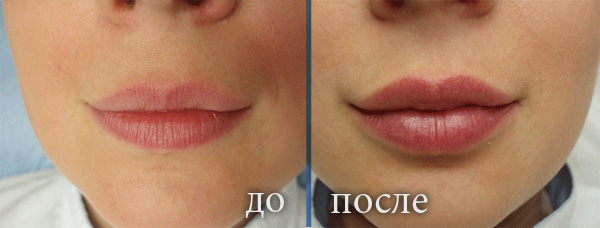 Рис.1 Пример перманентной татуировки губ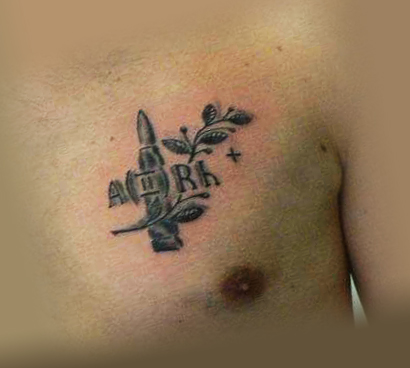 Рис. 2 Татуировка военного с группой крови 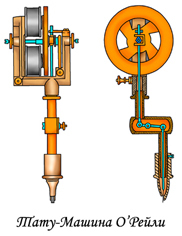 Рис.3 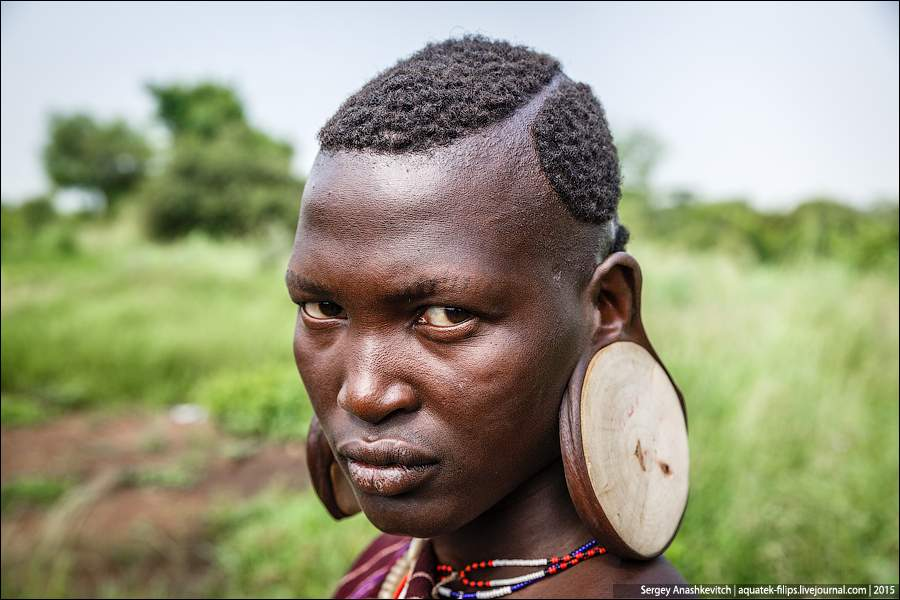 Рис.4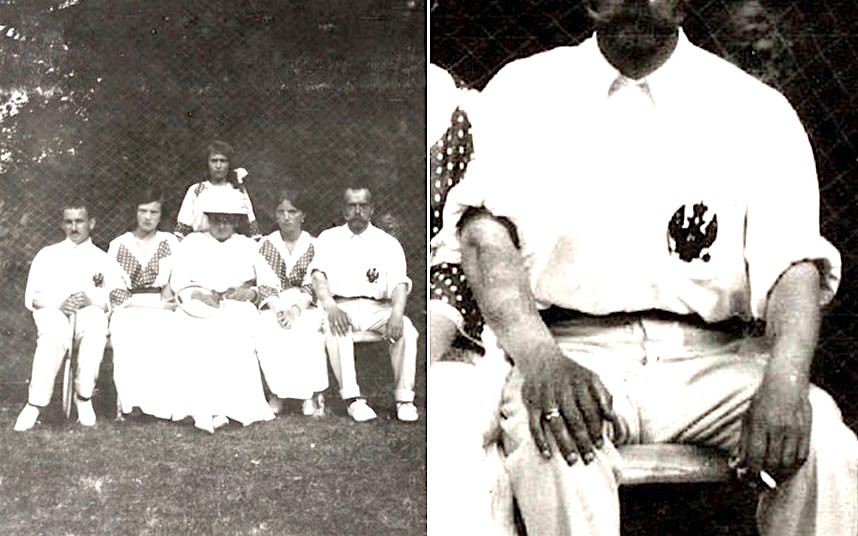 Рис. 5 Татуировка Николая II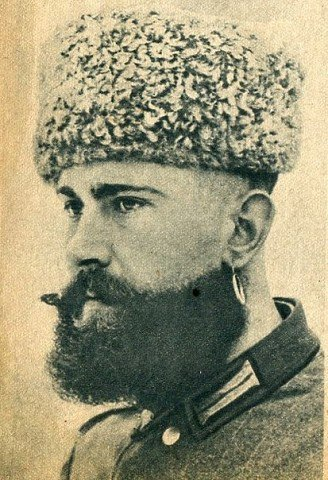 Рис. 6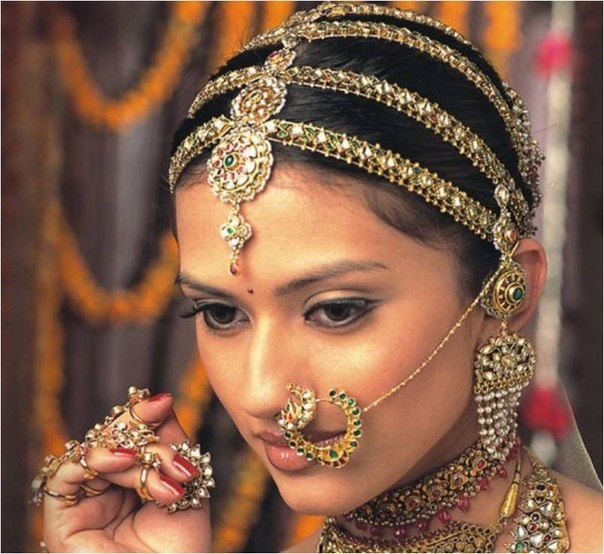 Рис. 7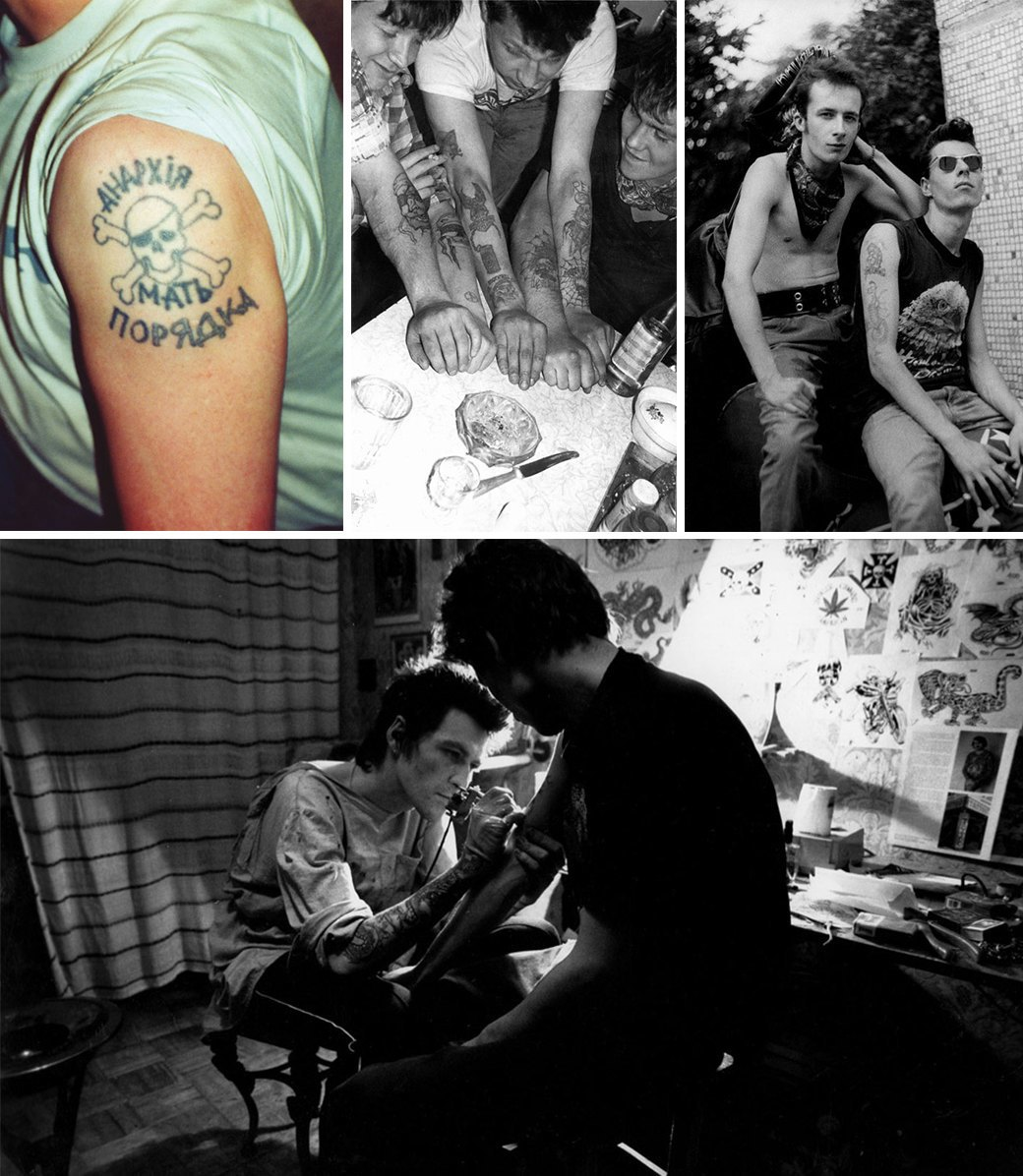 Рис.8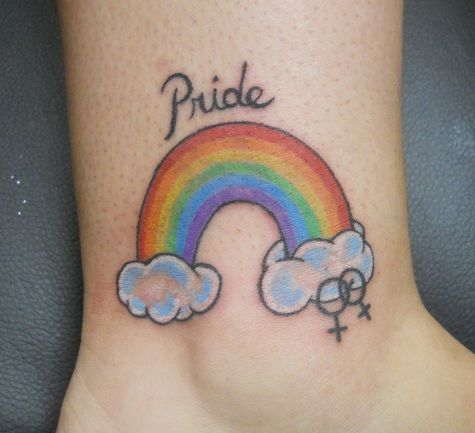 Рис.9 Пример татуировки ЛГБТ-сообществ 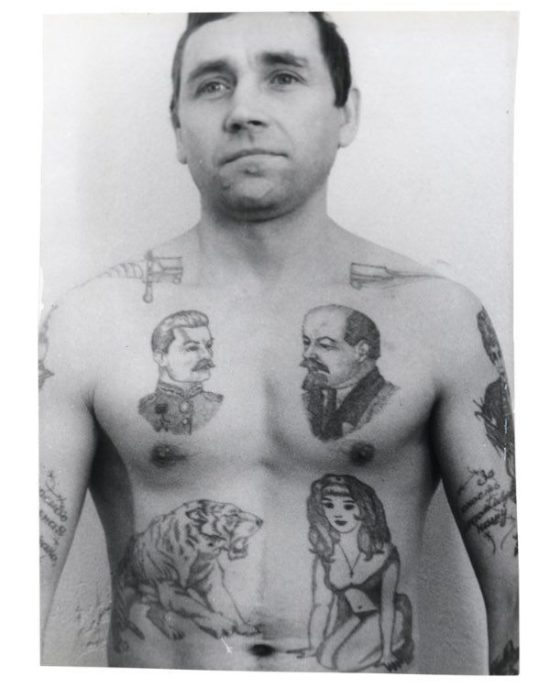 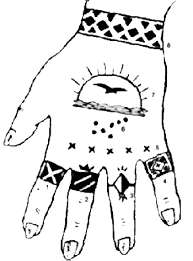 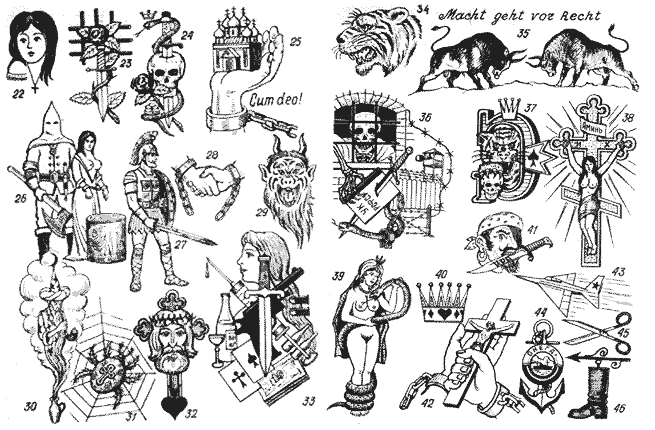 Рис.10 Примеры криминальных татуировок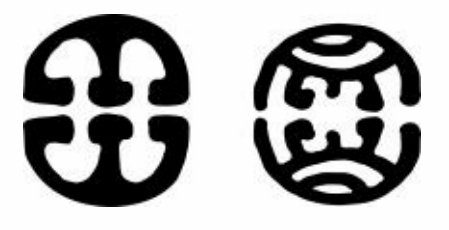 Рис. 11 Полинезийская татуировка обозначающая брак.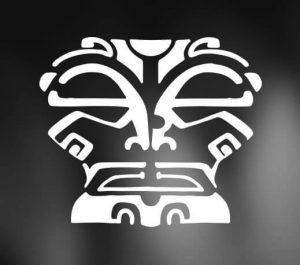 Рис.12 Узор «Тики»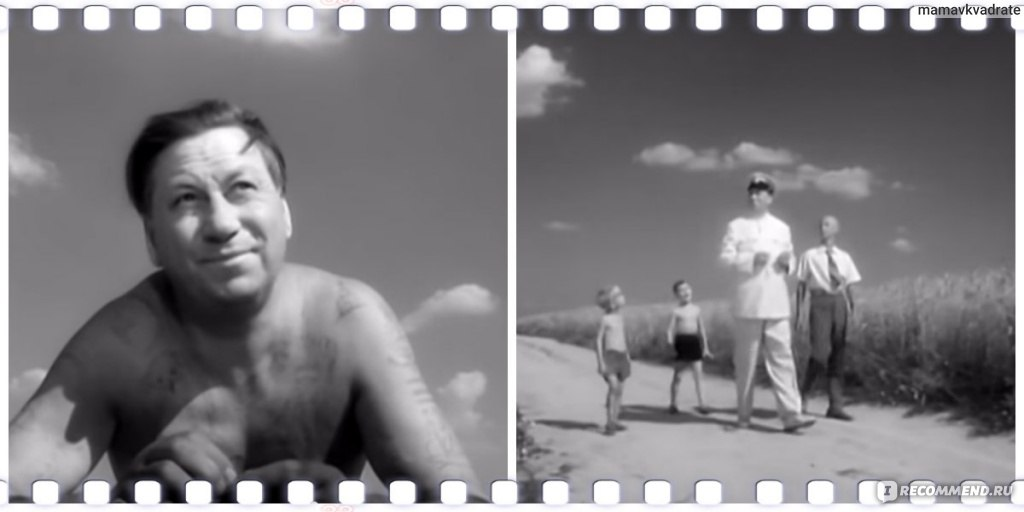 Рис.13 Кадр из фильма «Сережа»Рис.14 Пример рокерской  тату 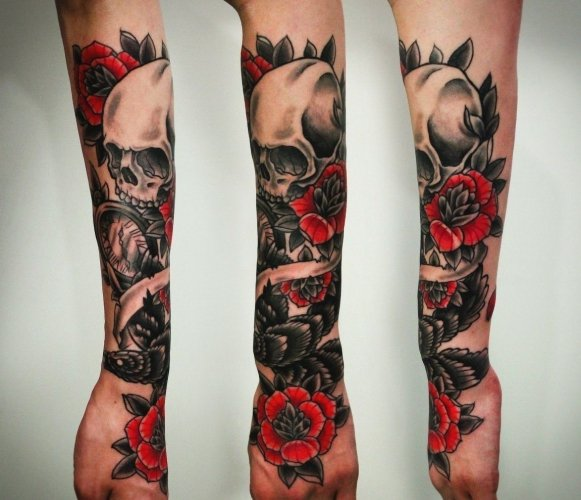 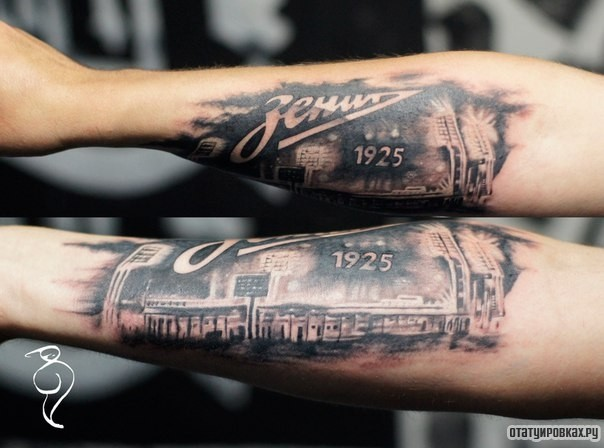 Рис.15 Пример футбольной татуировки 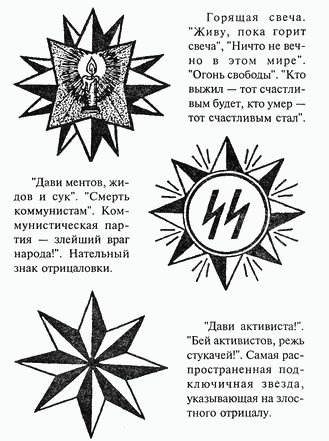 Рис.16 Пример криминальных татуировок-звезд.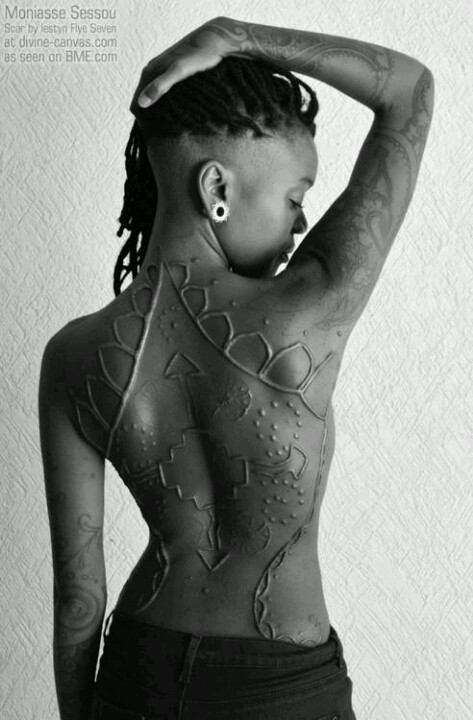  Рис.17 Пример шрамирования